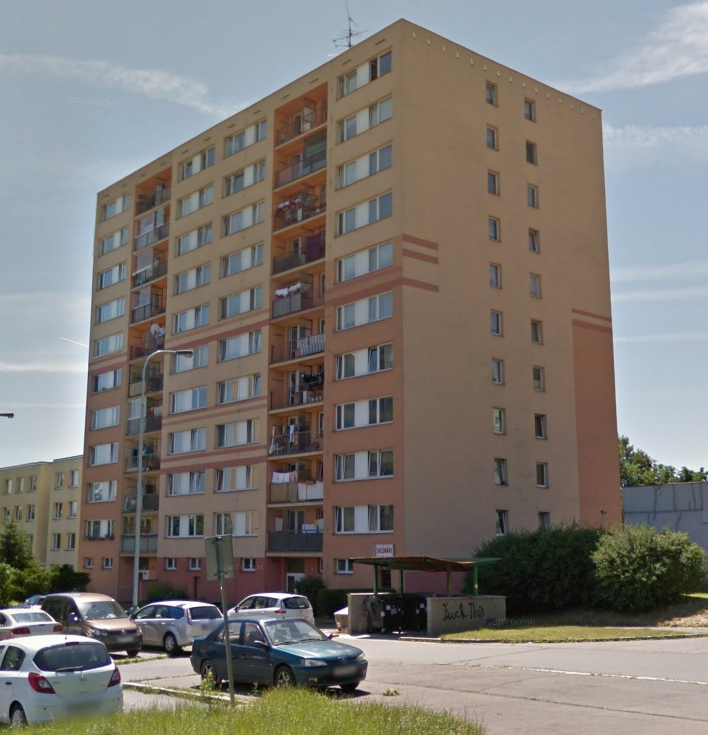 Družstvo nájemců Radim, družstvo 
IČ: 256 436 73Zápis v obchodním rejstříku, vedeného Městským soudem v Praze oddíl Dr vložka 3869 Zpráva o hospodaření DN Radim, družstvo za rok 2017Správu bytového domu Radimovická 1423 až 1424, vykonává od 1.11.2017 společnost KORBEL facility s.r.o., a to na základě příkazní smlouvy. Naše činnost je zaměřena na komplexní vedení účetnictví a ekonomické agendy, Součástí správy je intenzivní komunikace a spolupráce s představenstvem družstva, dle aktuální provozní potřeby. Účetní závěrka za rok 2017 byla již zpracována společností KORBEL facility s.r.o. a je nedílnou součástí této zprávy o hospodaření. Po jejím případném schválení ze strany členské schůze, bude vložena do sbírky listin obchodního rejstříku vedeném městským soudem v Praze.Finanční prostředky na účtu DN Radim, družstvoStav finančních prostředků k 31.12.2017Nerozdělený zisk k 31.12.2017Přehled nákladů a výnosů za rok 2017Náklady celkem k 31.12.2017Přehled výnosů k 31.12.2017Hospodářský výsledek bytového družstva DN Radim, družstvo je ztráta ve výši  – 10 030,81 Kč. Ztráta je hrazena ze zisku minulých let. Po zapojení tohoto zisku je hospodářský výsledek 0,-KčV Praze dne 13.9.2018Rostislav KorbelProstředek Částka Pokladna 10 696,00 Kč Bankovní účet – Komerční banka a.s.  1 488,34 Kč Bankovní účet – Komerční banka a.s. spořící účet413 305,92 KčCelkem finanční prostředky k 31.12.2017425 490,26 Kč Nerozdělený zisk Částka Nerozdělený zisk k 31.12.2017353 980,52 Kč Neuhrazená ztráta za rok 2017   - 10 030,81 Kč Nerozdělený zisk - konečný stav k 31.12.2017342 990,26 Kč Náklady         Celkem v Kč odměna za správu  14,52 Kč ostatní služby  8 530,00 Kč bankovní poplatky  2 128,00 Kč CELKEM10 672,52 Kč Přehled výnosů   Celkem v KčBonus za vedení účtu516,00 KčÚrok banka20,86 KčÚrok banka104,85 KčPřevod nákl. (nerozdělený zisk)10 030,81 KčCelkem výnosy10 672,52 Kč 